matemática – Tomada de conciência perímetro e área Bom dia queridos alunos! Lembrando que nossa aula de hoje é por videoconferência, com início às 10h20. Para participar, entre na sua conta do gmail, pois o convite estará na sua caixa de entrada, depois é só entrar no e-mail e clicar no link para Participar do Google Meet. Roteiro para a videoconfência:1. Considere a imagem com 6 figuras representadas na malha quadriculada onde cada lado horizontal ou vertical do quadradinho mede 1 cm e cada lado diagonal mede 1,4 cm: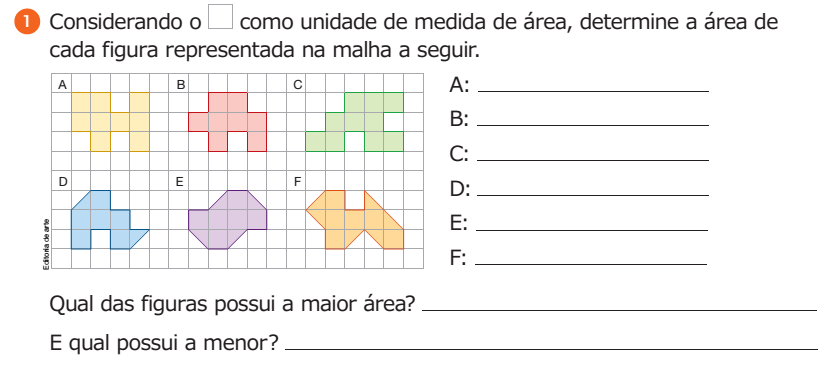 Qual o perímetro das figuras:A:B:C: D: E:F:Qual a área das figuras:A:B:C: D: E:F:Observando a superfície das figuras retangulares, podemos dizer que: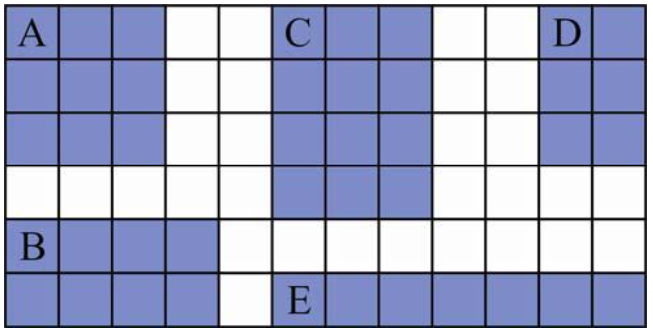 Figuras diferentes podem ter a mesma área?Figuras diferentes podem ter o mesmo perímetro?Quanto maior a área maior será o perímetro?Carlos tem um terreno quadrado de 15 m de lado. Qual a área desse terreno?Paula fez um cartão quadrado de dia das mães com 169 cm² de área. Qual o tamanho do lado desse cartão?